La caída de los volúmenes transportados en 2018 y 2019 en el marco del descenso de la actividad económica en el país se ve reflejada en una disminución del consumo de gas-oil y un declive de la inversión en material rodante. PATENTAMIENTO COMERCIAL DE TRANSPORTE PESADO 2011-2020Fuente: ACARA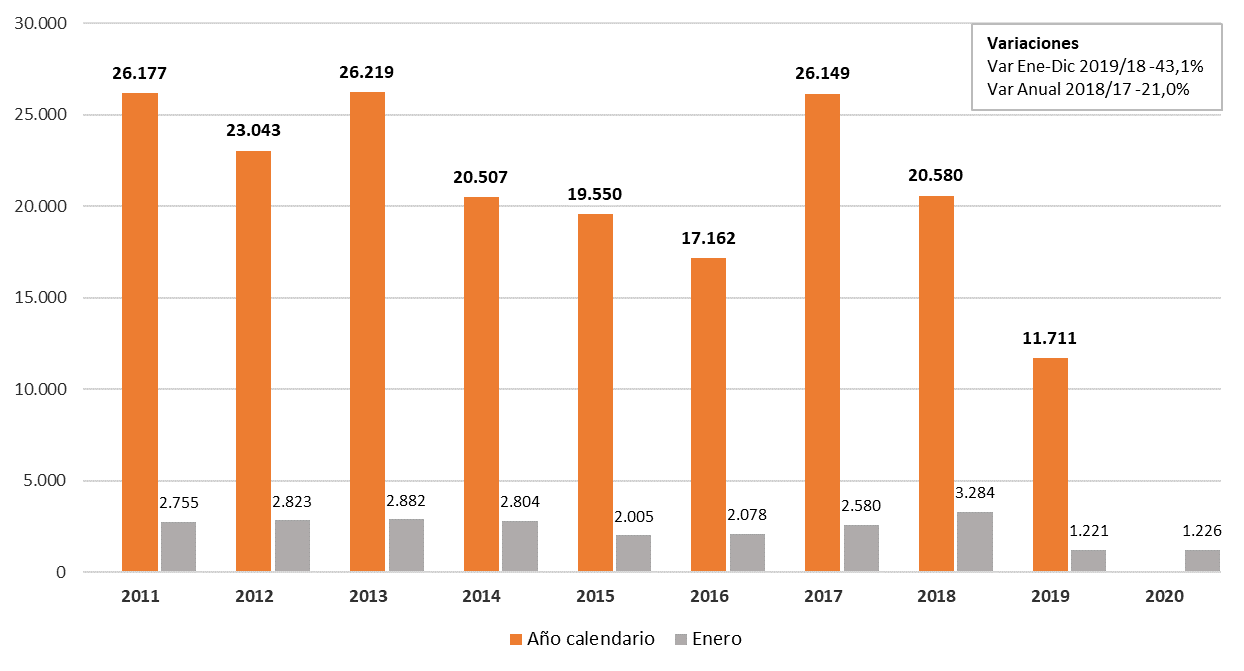 Nota: el Transporte de Carga representa más del 90 % de patentamiento del Transporte Comercial PesadoPATENTAMIENTO COMERCIAL DE REMOLQUES Y SEMIREMOLQUES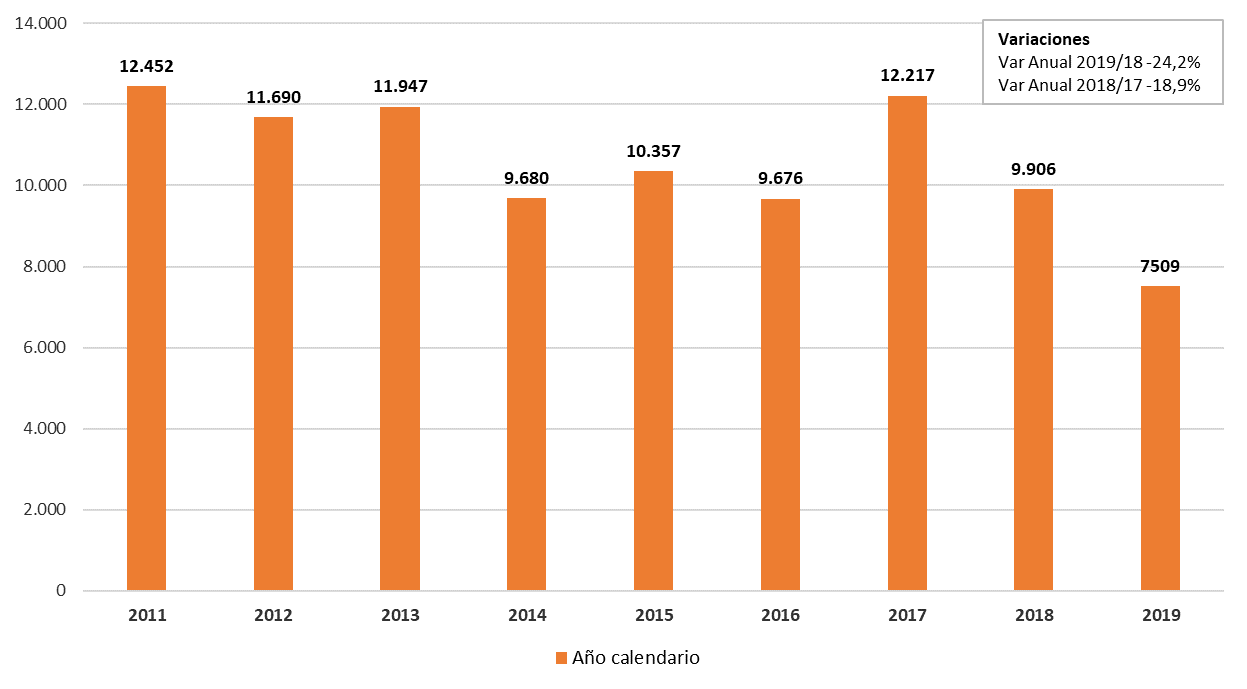 Fuente: CAFAS